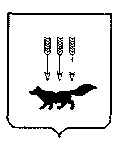 ПОСТАНОВЛЕНИЕАДМИНИСТРАЦИИ городского округа САРАНСКот   «    06   »    августа     2018 г.                                                   			№ 1756Об утверждении документации по внесению изменений в документацию по планировке территории, ограниченной дорогой на Ульяновск, улицами                   1-я Промышленная и 2-я Промышленная г. Саранска, включая проект межевания, в части изменения планировки территории                                         (проект планировки и проект межевания) земельных участков с кадастровыми номерами 13:23:1008009:64, 13:23:1009038:58В соответствии с Федеральным законом от 6 октября 2003 года  № 131- ФЗ  «Об общих принципах организации местного самоуправления в Российской Федерации», статьями 45, 46 Градостроительного кодекса Российской Федерации, постановлением  Администрации городского округа Саранск от 17 марта 2014 года № 686 «Об утверждении документации по планировке территории, ограниченной дорогой на Ульяновск, улицами 1-я Промышленная и 2-я Промышленная                                  г. Саранска, включая проект межевания» (с изменениями, внесенными постановлениями Администрации городского округа Саранск от 16 августа                       2017 года № 1794, от 22 мая 2017 года № 1095, от 29 ноября 2017 года                                             № 2701, от 6 июля 2018 года № 1527), постановлением Администрации городского округа Саранск от 19 марта 2018 года № 627 «О подготовке документации по внесению изменений в документацию по планировке территории, ограниченной                                дорогой на Ульяновск, улицами 1-я Промышленная и 2-я Промышленная                                         г. Саранска, включая проект межевания, в части изменения планировки территории                                         (проект планировки и проект межевания) земельных участков с кадастровыми номерами 13:23:1008009:64, 13:23:1009038:58», с учетом публичных слушаний по внесению изменений в документацию по планировке территории, проведенных                       9 июля 2018 года, заключения о результатах публичных слушаний, опубликованного 1 августа 2018 года, иных прилагаемых документов Администрация городского округа Саранск п о с т а н о в л я е т: 1. Утвердить документацию по внесению изменений в документацию по планировке территории, ограниченной дорогой на Ульяновск, улицами                                           1-я Промышленная и 2-я Промышленная г. Саранска, включая проект межевания, в части изменения планировки территории (проект планировки и проект межевания) земельных участков с кадастровыми номерами 13:23:1008009:64, 13:23:1009038:58 согласно приложению к настоящему постановлению (заказчик – ООО «Дорожник»).2. Контроль за исполнением настоящего постановления возложить                               на Заместителя Главы городского округа Саранск – Директора Департамента перспективного развития Администрации городского округа Саранск. 3. Настоящее постановление вступает в силу со дня его официального опубликования.Глава городского округа Саранск				                             П. Н. Тултаев				     Приложение  к постановлению Администрациигородского округа Саранск от «06» августа 2018 г. № 1756Состав документации по внесению изменений в документацию по планировке территории, ограниченной дорогой на Ульяновск, улицами                                           1-я Промышленная и 2-я Промышленная г. Саранска, включая проект межевания, в части изменения планировки территории (проект планировки и проект межевания) земельных участков с кадастровыми номерами 13:23:1008009:64, 13:23:1009038:58   №п/пНаименование документа1.Пояснительная записка2.Графическая часть2.1Основная часть проекта планировки территории:2.1.1Чертеж планировки территории. Чертеж красных линий М 1:10002.2Материалы по обоснования проекта планировки территории:2.2.1Схема расположения элемента планировочной структуры в системе ранее разработанной документации по планировке территории                 М 1:100002.2.2Результаты инженерных изысканий М 1:5002.2.3Схема, отображающая местоположение существующих объектов капитального строительства, в том числе линейных объектов, объектов, подлежащих сносу, объектов незавершенного строительства, а также проходы к водным объектам общего пользования и их береговым полосам   2.2.4Схема организации движения транспорта и пешеходов М 1:10002.2.5Схема границ зон с особыми условиями использования территории           М 1:10002.2.6Схема вертикальной планировки, инженерной подготовки и инженерной защиты территории М 1:10002.2.7Схема инженерных сетей М 1:10002.3Основная часть проекта межевания территории:2.3.1Чертеж межевания территории М 1:10002.4Материалы по обоснования проекта межевания территории:2.4.1Чертеж границ существующих земельных участков. Чертеж местоположения существующих объектов капитального строительства М 1:10002.4.2Чертеж границ зон с особыми условиями использования территории               М 1:1000